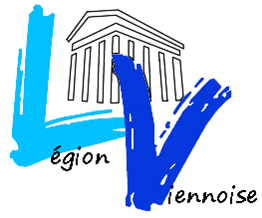 COMPETITION POUR LES ETOILES5 ET 6 MARS 2022                                                     Samedi 5/03	                     dimanche 6/03CONSIGNES GENERALES*Merci de vous garer dans les parking mis à votre disposition*il y aura buvette et petite restauration sur place dans le hall Le repas des juges se fera dans le gymnase proche de la Halle.Une salle sera mise à la disposition des juges pour les collations, au premier étage de la Halle.*Vente de vêtements dans le hall* L’entrée dans la Halle est soumise au « Pass'Sanitaire » pour les 12-15 ans ou « Pass'Vaccinal » pour les adultes à partir de 16 ans. Un bracelet sera remis à toute personne de plus de 12 ans et 2 mois ayant un pass de façon à avoir un minimum de liberté de circulation* Pour respecter le sens de circulation, il y aura une porte réservée pour l’entrée, 1 porte réservée pour la sortie*Le port du masque n'est plus obligatoire à l'intérieur des ERP X depuis le 28/02/2022*du gel hydro-alcoolique sera mis à disposition pour tous, public, juges et personnel technique sur le plateau *Dans les tribunes, nous vous invitons :- à vous regrouper par club en laissant un siège entre chaque personne si possible - à respecter les distances lors de vos déplacements- à ne pas mangerCONSIGNES GYMNASTES et JUGES*Pointage des juges dans le hall d’entrée* le contrôle des licences se fera dans le hall d’entrée après passage aux vestiaires*Pas de chaussures sur le plateau hormis des chaussures de sport. Uniquement les chaussons seront autorisés y compris pour les juges et les entraîneurs.* Les équipes seront réparties sur 5 vestiaires nominatifs. CONSEIL : venez déjà en tenue !* Comme pour les challenges, l’échauffement se fera sur la plateforme du 1er étage et derrière les tribunes. La salle de Judo sera fermée.* Palmarès :  la consigne étant de ne pas rassembler trop de monde au même endroit, nous ne pourrons pas faire de palmarès comme nous en avons l’habitude. Donc pas de remise de récompenses non plus.	AGRES :Il y aura 4 poutres : *donc le samedi 1 jury par poutre ce qui simplifie l’échauffement*le dimanche répartir indifféremment les gymnastes sur les 4 poutres. Les jurys 4 et 5 débutants seront sur la même poutre et auront à juger moins de gyms. Ils pourront mieux se former.SITES DE COMPETITIONCompétitionHalle Sportive   48 Grande rue de la Plaine  Romain en GalGPS Lat 45°31’54’’ Long 4°51’49’’Pour tous renseignements complémentaires contactez-nouslv-vienne@hotmail.fr      07 83 74 60 59Nous sommes tous contents de vous retrouver sur un plateau de compétition     La Légion ViennoiseResponsable plateau  :C COLLOMBCHLOE PETITResponsables  juges :Ariane GRESAriane GRESResponsable matériel :G FLORESThierry DESOEUVRESG FLORESThierry DESOEUVRES Resp. secrétariat :G KOCHG KOCHResponsable Licences :FRAYSSE Yvette + 1 ou 2  pers bénévoles du club organisateurFRAYSSE Yvette + 1 ou 2  pers bénévoles du club organisateur